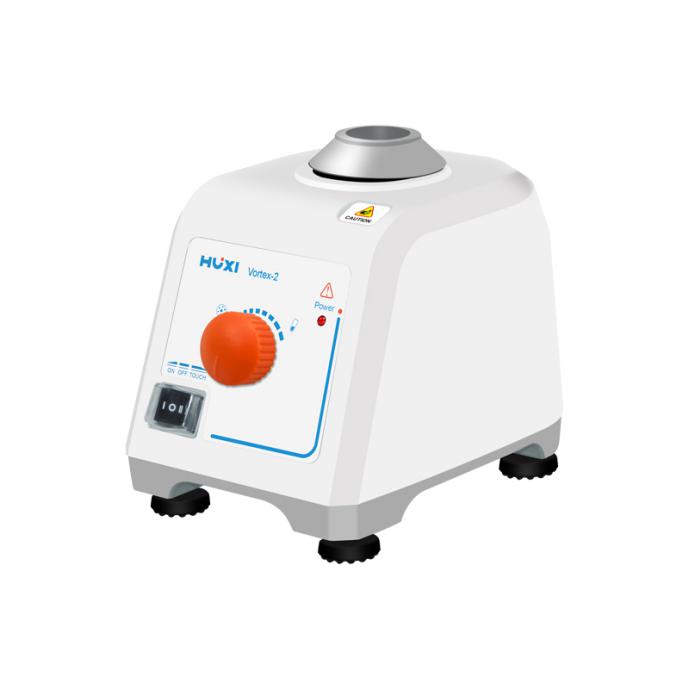 1、产品应用旋涡混匀仪具有结构简单可靠，仪器体积小，耗电省，噪音低等特点，广泛应用于生物化学，基因工程，医学等实验需求。对液液、液固、固固（粉末）混合，它能将所需混合的任何液体、粉末以高速旋涡式快速混合，混合速度快、均匀、彻底。2、产品特点转速最高可达2800rpm。偏心球轴设计，震动头安装方便。柔软硅胶脚垫，防止仪器在高速震动时移动，外形小巧，防震，适合高速工作。体积小，耗电省，噪音低。机体均采用增强型工程塑料成型技术，机体无油漆喷涂，耐酸碱，耐碰撞。工作台面全部为耐腐、耐磨、安全的TPU材料，改变原海绵台面易破损的特点。仪器集成了连续，点震，连续，调速等功能，为实验提供了快速的操作平台。3、技术参数4、可选配件5、装箱清单型号Vortex-2电压200~240V/100~120V（选配）频率50Hz，60Hz震荡方式圆周运动周转直径4mm电极类型罩极电机电机输入功率60w电机输出功率11w转速范围：0-2800rpm转速显示：旋钮运行方式点动/连续运转底座材质铝合金仪器尺寸165*130*140包装尺寸mm235*195*195净量/毛重2/2.8kg允许环境温度5-40℃允许相对温度80%旋紧式标准头用于直径小于30mm的试管和小容器手持撑杆手持支撑杆，与试管适配器配用通用圆盘（φ100mm）100mm圆形平板支架，与试管适配器、垫片配用。平板垫片平板垫片，与φ100通用圆头连用，用于直径小于99mm试管或小容器。紧锁帽52mm/32mm，适配于通用圆盘4孔50ml试管适配器外径98.5、高52、孔径27mm，50ml试管12孔1.5或2ml试管适配器外径98.5、高32、孔径9mm，1.5或2ml试管8孔10ml或15ml试管适配器外径98.5、高52、孔径14mm，10或15ml试管8孔5ml试管适配器外径98.5、高32、孔径11mm，5ml试管24孔0.5ml试管适配器外径98.5、高32、孔径6.5mm，0.5ml试管48孔0.2ml试管适配器外径98.5、高32、孔径5mm，0.2ml试管序号名称1主机2使用说明书3保修卡4合格证5标准头